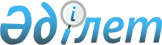 Солтүстік Қазақстан облысы Аққайың ауданы мәслихатының 2018 жылғы 24 желтоқсандағы № 27-1 "2019-2021 жылдарға арналған Аққайың ауданының бюджетін бекіту туралы" шешіміне өзгерістер енгізу туралыСолтүстік Қазақстан облысы Аққайың ауданы мәслихатының 2019 жылғы 26 қарашадағы № 34-1 шешімі. Солтүстік Қазақстан облысының Әділет департаментінде 2019 жылғы 28 қарашада № 5687 болып тіркелді
      Қазақстан Республикасы 2008 жылғы 4 желтоқсандағы Бюджет кодексінің 109-бабының 1, 5-тармақтарына, Қазақстан Республикасының 2001 жылғы 23 қаңтардағы "Қазақстан Республикасындағы жергілікті мемлекеттік басқару және өзін-өзі басқару туралы" Заңының 6-бабына сәйкес Солтүстік Қазақстан облысы Аққайың ауданының мәслихаты ШЕШІМ ҚАБЫЛДАДЫ:
      1. Солтүстік Қазақстан облысы Аққайың ауданы мәслихатының "2019-2021 жылдарға арналған Аққайың ауданының бюджетін бекіту туралы" 2018 жылғы 24 желтоқсандағы № 27-1 шешіміне (2019 жылғы 10 қаңтарда Қазақстан Республикасы нормативтік құқықтық ақтілерінің электрондық түрдегі эталондық бақылау банкінде жарияланған, Нормативтік құқықтық актілерді мемлекеттік тіркеу тізілімінде № 5119 болып тіркелген) мынадай өзгерістер енгізілсін:
      1-тармақ жаңа редакцияда баяндалсын:
       "1. 2019-2021 жылдарға арналған Аққайың ауданының бюджеті осы шешімге тиісінше 1, 2 және 3 қосымшаларға сәйкес, оның ішінде 2019 жылға мынадай көлемдерде бекітілсін:
      1) кірістер – 4859131,2 мың теңге:
      салықтық түсімдер – 553999 мың теңге;
      салықтық емес түсімдер - 10090 мың теңге;
      негізгі капиталды сатудан түсетін түсімдер – 39576,1 мың теңге;
      трансферттер түсімі – 4255466,5 мың теңге;
      2) шығындар – 4865632,5 мың теңге;
      3) таза бюджеттік кредиттеу – 24896,8 мың теңге:
      бюджеттік кредиттер - 37875 мың теңге;
      бюджеттік кредиттерді өтеу – 12978,2 мың теңге;
      4) қаржы активтерімен операциялар бойынша сальдо - 0 мың теңге:
      қаржы активтерін сатып алу - 0 мың теңге;
      мемлекеттің қаржы активтерін сатудан түсетін түсімдер - 0 мың теңге;
      5) бюджет тапшылығы (профициті) - - 31398,1 мың теңге;
      6) бюджет тапшылығын қаржыландыру (профицитін пайдалану) – 31398,1 мың теңге:
      қарыздар түсімі - 37875 мың теңге;
      қарыздарды өтеу – 12978,2 мың теңге;
      бюджет қаражатының пайдаланылатын қалдықтары – 6501,3 мың теңге.";
      көрсетілген шешімнің 1, 6-қосымшалары осы шешімнің 1, 2-қосымшаларына сәйкес жаңа редакцияда баяндалсын.
      2. Осы шешім 2019 жылғы 1 қаңтардан бастап қолданысқа енгізіледі. 2019 жылға арналған Аққайың ауданының бюджеті 2019 жылға арналған ауылдық округ әкімінің аппараттары бойынша қаржыландыру көлемі
      кестенің жалғасы
					© 2012. Қазақстан Республикасы Әділет министрлігінің «Қазақстан Республикасының Заңнама және құқықтық ақпарат институты» ШЖҚ РМК
				
      Солтүстік Қазақстан облысы 
Аққайың ауданы 
мәслихатының 
ХХXIV сессиясының төрағасы 

 Т. Рамазанов

      Солтүстік Қазақстан облысы 
Аққайың ауданы 
мәслихатының хатшысы 

 С. Мұқанов
Солтүстік Қазақстан облысы Аққайың ауданы мәслихатының 2019 жылғы 26 қарашадағы № 34-1 шешіміне 1-қосымшаСолтүстік Қазақстан облысы Аққайың ауданы мәслихатының 2018 жылғы 24 желтоқсандағы № 27-1 шешіміне 1-қосымша
Санаты
Сыныбы
Кіші сыныбы
Атауы
Сомасы, мың теңге
1) Кірістер
4859131,2
1
Салықтық түсімдер
553999
01
Табыс салығы
24577
2
Жеке табыс салығы
24577
03
Әлеуметтік салық 
167738
1
Әлеуметтік салық 
167738
04
Меншiкке салынатын салықтар
287232
1
Мүлiкке салынатын салықтар
254965
3
Жер салығы
2754
4
Көлiк құралдарына салынатын салық
21606
5
Бiрыңғай жер салығы
7 907
05
Тауарларға, жұмыстарға және қызметтерге салынатын iшкi салықтар
69841
2
Акциздер
2162
3
Табиғи және басқа да ресурстарды пайдаланғаны үшiн түсетiн түсiмдер
61 730
4
Кәсiпкерлiк және кәсiби қызметті жүргізгені үшiн алынатын алымдар
5949
08
Заңдық маңызы бар әрекеттерді жасағаны және (немесе) оған уәкілеттігі бар мемлекеттік органдар немесе лауазымды адамдар құжаттар бергені үшін алынатын міндетті төлемдер
4611
1
Мемлекеттік баж 
4611
2
Салықтық емес түсiмдер
10090
01
Мемлекеттік меншіктен түсетін кірістер
5348
5
Мемлекет меншігіндегі мүлікті жалға беруден түсетін кірістер
5307
7
Мемлекеттік бюджеттен берілген кредиттер бойынша сыйақылар
17,6
9
Мемлекет меншігінен түсетін басқа да кірістер
23
04
Мемлекеттік бюджеттен қаржыландырылатын, сондай-ақ Қазақстан Республикасы Ұлттық Банкінің бюджетінен (шығыстар сметасынан) қамтылатын және қаржыландырылатын мемлекеттік мекемелер салатын айыппұлдар, өсімпұлдар, санкциялар, өндіріп алулар
998
1
Мұнай секторы ұйымдарынан және Жәбірленушілерге өтемақы қорына түсетін түсімдерді қоспағанда, мемлекеттік бюджеттен қаржыландырылатын, сондай-ақ Қазақстан Республикасы Ұлттық Банкінің бюджетінен (шығыстар сметасынан) қамтылатын және қаржыландырылатын мемлекеттік мекемелер салатын айыппұлдар, өсімпұлдар, санкциялар, өндіріп алулар
998
06
Басқа да салықтық емес түсiмдер
3744
1
Басқа да салықтық емес түсiмдер
3744
3
Негізгі капиталды сатудан түсетін түсімдер
39576,1
01
Мемлекеттік мекемелерге бекітілген мемлекеттік мүлікті сату
6127
1
Мемлекеттік мекемелерге бекітілген мемлекеттік мүлікті сату
6127
03
Жердi және материалдық емес активтердi сату
33449,1
1
Жерді сату
33300,1
2
Материалдық емес активтерді сату
149
4
Трансферттердің түсімдері
4255466,5
02
Мемлекеттiк басқарудың жоғары тұрған органдарынан түсетiн трансферттер
4255466,5
2
Облыстық бюджеттен түсетiн трансферттер
4255466,5
Функцио-налдық топ
Бюджеттік бағдарла-малардың әкімшісі
Бағдар-лама
Атауы
Сомасы, мың теңге
2) Шығындар
4865632,5
01
Жалпы сипаттағы мемлекеттiк қызметтер
339542
112
Аудан (облыстық маңызы бар қала) мәслихатының аппараты
31823
001
Аудан (облыстық маңызы бар қала) мәслихатының қызметін қамтамасыз ету жөніндегі қызметтер
30866
003
Мемлекеттік органның күрделі шығыстары
957
122
Аудан (облыстық маңызы бар қала) әкімінің аппараты
92847
001
Аудан (облыстық маңызы бар қала) әкімінің қызметін қамтамасыз ету жөніндегі қызметтер
91872
003
Мемлекеттік органның күрделі шығыстары
975
123
Қаладағы аудан, аудандық маңызы бар қала, кент, ауыл, ауылдық округ әкімінің аппараты
143182
001
Қаладағы аудан, аудандық маңызы бар қаланың, кент, ауыл, ауылдық округ әкімінің қызметін қамтамасыз ету жөніндегі қызметтер
140413
022
Мемлекеттік органның күрделі шығыстары
2769
459
Ауданның (облыстық маңызы бар қаланың) экономика және қаржы бөлiмi 
1683
003
Салық салу мақсатында мүлікті бағалауды жүргізу
1013
010
Жекешелендіру, коммуналдық меншікті басқару, жекешелендіруден кейінгі қызмет және осыған байланысты дауларды реттеу
670
495
Ауданның (облыстық маңызы бар қаланың) сәулет, құрылыс, тұрғын үй-коммуналдық шаруашылығы, жолаушылар көлігі және автомобиль жолдары бөлімі
23263
001
Жергілікті деңгейде сәулет, құрылыс, тұрғын үй-коммуналдық шаруашылық, жолаушылар көлігі және автомобиль жолдары саласындағы мемлекеттік саясатты іске асыру жөніндегі қызметтер
22963
003
Мемлекеттік органның күрделі шығыстары
300
459
Ауданның (облыстық маңызы бар қаланың) экономика және қаржы бөлiмi 
46744
001
Ауданның (облыстық маңызы бар қаланың) экономикалық саясаттын қалыптастыру мен дамыту, мемлекеттік жоспарлау, бюджеттік атқару және коммуналдық меншігін басқару саласындағы мемлекеттік саясатты іске асыру жөніндегі қызметтер
25494
113
Жергілікті бюджеттерден берілетін ағымдағы нысаналы трансферттер
21250
02
Қорғаныс
6684
122
Аудан (облыстық маңызы бар қала) әкімінің аппараты
6684
005
Жалпыға бірдей әскери міндетті атқару шеңберіндегі іс-шаралар
5684
006
Аудан (облыстық маңызы бар қала) ауқымындағы төтенше жағдайлардың алдын алу және оларды жою
500
007
Аудандық (қалалық) ауқымдағы дала өрттерінің, сондай-ақ мемлекеттік өртке қарсы қызмет органдары құрылмаған елдi мекендерде өрттердің алдын алу және оларды сөндіру жөніндегі іс-шаралар
500
04
Білім беру
2770153,4
464
Ауданның (облыстық маңызы бар қаланың) білім бөлімі
143412
009
Мектепке дейінгі тәрбие мен оқыту ұйымдарының қызметін қамтамасыз ету
98288
040
Мектепке дейінгі білім беру ұйымдарында мемлекеттік білім беру тапсырысын іске асыруға 
45124
464
Ауданның (облыстық маңызы бар қаланың) білім бөлімі
2105127
003
Жалпы білім беру
2043461
006
Балаларға қосымша білім беру
61666
465
Ауданның (облыстық маңызы бар қаланың) дене шынықтыру және спорт бөлімі 
23428
017
Балалар мен жасөспірімдерге спорт бойынша қосымша білім беру
23428
464
Ауданның (облыстық маңызы бар қаланың) білім бөлімі
498186,4
001
Жергілікті деңгейде білім беру саласындағы мемлекеттік саясатты іске асыру жөніндегі қызметтер
16466
005
Ауданның (облыстық маңызы бар қаланың) мемлекеттік білім беру мекемелер үшін оқулықтар мен оқу-әдiстемелiк кешендерді сатып алу және жеткізу
35190
012
Мемлекеттік органның күрделі шығыстары
0
015
Жетім баланы (жетім балаларды) және ата-аналарының қамқорынсыз қалған баланы (балаларды) күтіп-ұстауға қамқоршыларға (қорғаншыларға) ай сайынға ақшалай қаражат төлемі
6708
022
Жетім баланы (жетім балаларды) және ата-анасының қамқорлығынсыз қалған баланы (балаларды) асырап алғаны үшін Қазақстан азаматтарына біржолғы ақша қаражатын төлеуге арналған төлемдер
0
023
Әдістемелік жұмыс
15643
029
Балалар мен жасөспірімдердің психикалық денсаулығын зерттеу және халыққа психологиялық-медициналық-педагогикалық консультациялық көмек көрсету
18399
067
Ведомстволық бағыныстағы мемлекеттік мекемелер мен ұйымдардың күрделі шығыстары
405780,4
06
 Әлеуметтiк көмек және әлеуметтiк қамсыздандыру
544046
451
Ауданның (облыстық маңызы бар қаланың) жұмыспен қамту және әлеуметтік бағдарламалар бөлімі
191629,2
005
Мемлекеттік атаулы әлеуметтік көмек
191629,2
464
Ауданның (облыстық маңызы бар қаланың) білім бөлімі
5622
030
Патронат тәрбиешілерге берілген баланы (балаларды) асырап бағу 
5622
451
Ауданның (облыстық маңызы бар қаланың) жұмыспен қамту және әлеуметтік бағдарламалар бөлімі
346794,8
002
Жұмыспен қамту бағдарламасы
144736
007
Жергілікті өкілетті органдардың шешімі бойынша мұқтаж азаматтардың жекелеген топтарына әлеуметтік көмек
16371
010
Үйден тәрбиеленіп оқытылатын мүгедек балаларды материалдық қамтамасыз ету
613
014
Мұқтаж азаматтарға үйде әлеуметтiк көмек көрсету
97964
023
Жұмыспен қамту орталықтарының қызметін қамтамасыз ету
40985
001
Жергілікті деңгейде халық үшін әлеуметтік бағдарламаларды жұмыспен қамтуды қамтамасыз етуді іске асыру саласындағы мемлекеттік саясатты іске асыру жөніндегі қызметтер
24306
011
Жәрдемақыларды және басқа да әлеуметтік төлемдерді есептеу, төлеу мен жеткізу бойынша қызметтерге ақы төлеу
3458
050
Қазақстан Республикасында мүгедектердің құқықтарын қамтамасыз етуге және өмір сүру сапасын жақсарту 
18361,8
07
Тұрғын үй-коммуналдық шаруашылық
514163
495
Ауданның (облыстық маңызы бар қаланың) сәулет, құрылыс, тұрғын үй-коммуналдық шаруашылығы, жолаушылар көлігі және автомобиль жолдары бөлімі
510406
016
Сумен жабдықтау және су бұру жүйесінің жұмыс істеуі
20285,4
058
Ауылдық елді мекендердегі сумен жабдықтау және су бұру жүйелерін дамыту
265767
098
Коммуналдық тұрғын үй қорының тұрғын үйлерін сатып алу
224353,6
123
Қаладағы аудан, аудандық маңызы бар қала, кент, ауыл, ауылдық округ әкімінің аппараты
3757
008
Елді мекендердегі көшелерді жарықтандыру
3757
08
Мәдениет, спорт, туризм және ақпараттық кеңістiк
217243
123
Қаладағы аудан, аудандық маңызы бар қала, кент, ауыл, ауылдық округ әкімінің аппараты
59901
006
Жергілікті деңгейде мәдени-демалыс жұмыстарын қолдау
59901
455
Ауданның (облыстық маңызы бар қаланың) мәдениет және тілдерді дамыту бөлімі
34140
003
Мәдени-демалыс жұмысын қолдау
34140
465
Ауданның (облыстық маңызы бар қаланың) дене шынықтыру және спорт бөлімі
22454
001
Жергілікті деңгейде дене шынықтыру және спорт саласындағы мемлекеттік саясатты іске асыру жөніндегі қызметтер
10345
006
Аудандық (облыстық маңызы бар қалалық) деңгейде спорттық жарыстар өткiзу
500
007
Әртүрлi спорт түрлерi бойынша аудан (облыстық маңызы бар қала) құрама командаларының мүшелерiн дайындау және олардың облыстық спорт жарыстарына қатысуы
11609
455
Ауданның (облыстық маңызы бар қаланың) мәдениет және тілдерді дамыту бөлімі
53211
006
Аудандық (қалалық) кiтапханалардың жұмыс iстеуi
52325
007
Мемлекеттiк тiлдi және Қазақстан халқының басқа да тiлдерін дамыту
886
456
Ауданның (облыстық маңызы бар қаланың) ішкі саясат бөлімі
11000
002
Мемлекеттік ақпараттық саясат жүргізу жөніндегі қызметтер
11000
455
Ауданның (облыстық маңызы бар қаланың) мәдениет және тілдерді дамыту бөлімі
10056
001
Жергілікті деңгейде тілдерді және мәдениетті дамыту саласындағы мемлекеттік саясатты іске асыру жөніндегі қызметтер
9556
032
Ведомстволық бағыныстағы мемлекеттік мекемелер мен ұйымдардың күрделі шығыстары
500
456
Ауданның (облыстық маңызы бар қаланың) ішкі саясат бөлімі
21187
001
Жергілікті деңгейде ақпарат, мемлекеттілікті нығайту және азаматтардың әлеуметтік сенімділігін қалыптастыру саласында мемлекеттік саясатты іске асыру жөніндегі қызметтер
14815
003
Жастар саясаты саласында іс-шараларды іске асыру
6372
 495
Ауданның (облыстық маңызы бар қаланың) сәулет, құрылыс, тұрғын үй-коммуналдық шаруашылығы, жолаушылар көлігі және автомобиль жолдары бөлімі
5294
021
Cпорт объектілерін дамыту
5294
10
Ауыл, су, орман, балық шаруашылығы, ерекше қорғалатын табиғи аумақтар, қоршаған ортаны және жануарлар дүниесін қорғау, жер қатынастары
127452
462
Ауданның (облыстық маңызы бар қаланың) ауыл шаруашылығы бөлімі
25369
001
Жергілікті деңгейде ауыл шаруашылығы саласындағы мемлекеттік саясатты іске асыру жөніндегі қызметтер
25369
473
Ауданның (облыстық маңызы бар қаланың) ветеринария бөлімі
74767
001
Жергілікті деңгейде ветеринария саласындағы мемлекеттік саясатты іске асыру жөніндегі қызметтер
8324
005
Мал көмінділерінің (биотермиялық шұңқырлардың) жұмыс істеуін қамтамасыз ету
1554
006
Ауру жануарларды санитарлық союды ұйымдастыру
191
007
Қаңғыбас иттер мен мысықтарды аулауды және жоюды ұйымдастыру
5476
008
Алып қойылатын және жойылатын ауру жануарлардың, жануарлардан алынатын өнімдер мен шикізаттың құнын иелеріне өтеу
3093
009
Жануарлардың энзоотиялық аурулары бойынша ветеринариялық іс-шараларды жүргізу
4888
010
Ауыл шаруашылығы жануарларын сәйкестендіру жөніндегі іс-шараларды өткізу
5654
011
Эпизоотияға қарсы іс-шаралар жүргізу
45587
463
Ауданның (облыстық маңызы бар қаланың) жер қатынастары бөлімі
14951
001
Аудан (облыстық маңызы бар қала) аумағында жер қатынастарын реттеу саласындағы мемлекеттік саясатты іске асыру жөніндегі қызметтер
13575
003
Елді мекендерді жер-шаруашылық орналастыру
333
006
Аудандардың, облыстық маңызы бар, аудандық маңызы бар қалалардың, кенттердiң, ауылдардың, ауылдық округтердiң шекарасын белгiлеу кезiнде жүргiзiлетiн жерге орналастыру
478
007
Мемлекеттік органның күрделі шығыстары
565
459
Ауданның (облыстық маңызы бар қаланың) экономика және қаржы бөлiмi 
12365
099
Мамандарға әлеуметтік қолдау көрсету жөніндегі шараларды іске асыру
12365
12
Көлiк және коммуникация
176722,1
495
Ауданның (облыстық маңызы бар қаланың) сәулет, құрылыс, тұрғын үй-коммуналдық шаруашылығы, жолаушылар көлігі және автомобиль жолдары бөлімі
108971,1
023
Автомобиль жолдарының жұмыс істеуін қамтамасыз ету
106511,1
039
Әлеуметтік маңызы бар қалалық (ауылдық), қала маңындағы және ауданішілік қатынастар бойынша жолаушылар тасымалдарын субсидиялау
2460
123
Қаладағы аудан, аудандық маңызы бар қала, кент, ауыл, ауылдық округ әкімінің аппараты
67751
045
Елді-мекендер көшелеріндегі автомобиль жолдарын күрделі және орташа жөндеу
67751
13
Басқалар
29073
469
Ауданның (облыстық маңызы бар қаланың) кәсіпкерлік бөлімі
9478
001
Жергілікті деңгейде кәсіпкерлікті дамыту саласындағы мемлекеттік саясатты іске асыру жөніндегі қызметтер
9478
123
Қаладағы аудан, аудандық маңызы бар қала, кент, ауыл, ауылдық округ әкімінің аппараты
4655
040
Өңірлерді дамытудың 2020 жылға дейінгі бағдарламасы шеңберінде өңірлерді экономикалық дамытуға жәрдемдесу бойынша шараларды іске асыру
4655
495
Ауданның (облыстық маңызы бар қаланың) сәулет, құрылыс, тұрғын үй-коммуналдық шаруашылығы, жолаушылар көлігі және автомобиль жолдары бөлімі
11145
043
Өңірлерді дамытудың 2020 жылға дейінгі бағдарламасы шеңберінде өңірлерді экономикалық дамытуға жәрдемдесу бойынша шараларды іске асыру
11145
459
Ауданның (облыстық маңызы бар қаланың) экономика және қаржы бөлiмi 
3795
012
Ауданның (облыстық маңызы бар қаланың) жергілікті атқарушы органының резерві
15
026
Аудандық маңызы бар қала, ауыл, кент, ауылдық округ бюджеттеріне азаматтық қызметшілердің жекелеген санаттарының, мемлекеттік бюджет қаражаты есебінен ұсталатын ұйымдар қызметкерлерінің, қазыналық кәсіпорындар қызметкерлерінің жалақысын көтеруге берілетін ағымдағы нысаналы трансферттер
839
066
Аудандық маңызы бар қала, ауыл, кент, ауылдық округ бюджеттеріне мемлекеттік әкімшілік қызметшілердің жекелеген санаттарының жалақысын көтеруге берілетін ағымдағы нысаналы трансферттер
2941
14
Борышқа қызмет көрсету
17,6
459
Ауданның (облыстық маңызы бар қаланың) экономика және қаржы бөлiмi 
17,6
021
Жергілікті атқарушы органдардың облыстық бюджеттен қарыздар бойынша сыйақылар мен өзге де төлемдерді төлеу бойынша борышына қызмет көрсету 
17,6
15
Трансферттер
140536,4
459
Ауданның (облыстық маңызы бар қаланың) экономика және қаржы бөлiмi 
140536,4
006
Пайдаланылмаған (толық пайдаланылмаған) нысаналы трансферттерді қайтару
5,4
024
Заңнаманы өзгертуге байланысты жоғары тұрған бюджеттің шығындарын өтеуге төменгі тұрған бюджеттен ағымдағы нысаналы трансферттер
113187
038
Субвенциялар
22218
3) Таза бюджеттік кредиттеу
24896,8
Бюджеттік кредиттер 
37875
10
Ауыл, су, орман, балық шаруашылығы, ерекше қорғалатын табиғи аумақтар, қоршаған ортаны және жануарлар дүниесін қорғау, жер қатынастары
37875
459
Ауданның (облыстық маңызы бар қаланың) экономика және қаржы бөлiмi 
37875
018
Мамандарды әлеуметтік қолдау шараларын іске асыру үшін бюджеттік кредиттер
37875
Санаты
Сыныбы
Кіші сыныбы
Атауы
Сомасы, мың теңге
5
Бюджеттік кредиттерді өтеу
12978,2
01
Бюджеттік кредиттерді өтеу
12978,2
1
Мемлекеттік бюджеттен берілген бюджеттік кредиттерді өтеу
12978,2
4) Қаржы активтерімен операциялар бойынша сальдо
0
Қаржы активтерін сатып алу
0
6
Мемлекеттің қаржы активтерін сатудан түсетін түсімдер
0
01
Мемлекеттің қаржы активтерін сатудан түсетін түсімдер
0
1
Қаржы активтерін ел ішінде сатудан түсетін түсімдер
0
5) Бюджет тапшылығы (профициті)
-31398,1
6) Бюджет тапшылығын қаржыландыру (профицитін пайдалану)
31398,1
7
Қарыздар түсімдері
37875
01
Мемлекеттік ішкі қарыздар 
37875
2
Қарыз алу келісім-шарттары
37875
Функцио-налдық топ
Бюджеттік бағдарла-малардың әкімшісі
Бағдар-лама
Атауы
Сомасы, мың теңге
16
Қарыздарды өтеу
12978,2
459
Ауданның (облыстық маңызы бар қаланың) экономика және қаржы бөлiмi 
12978,2
005
Жергілікті атқарушы органның жоғары тұрған бюджет алдындағы борышын өтеу
12978,2
Санаты
Сыныбы
Кіші сыныбы
Атауы
Сомасы, мың теңге
8
Бюджет қаражатының пайдаланылатын қалдықтары
6501,3
01
Бюджет қаражаты қалдықтары
6501,3
1
Бюджет қаражатының бос қалдықтары
6501,3Солтүстік Қазақстан облысы Аққайың ауданы мәслихатының 2019 жылғы 26 қарашадағы № 34-1 шешіміне 2-қосымшаСолтүстік Қазақстан облысы Аққайың ауданы мәслихатының 2018 жылғы 24 желтоқсандағы № 27-1 шешіміне 6-қосымша
р/р
Әкімшіліктің атауы
01

Жалпы сипаттағы мемлекеттiк қызметтер
01

Жалпы сипаттағы мемлекеттiк қызметтер
р/р
Әкімшіліктің атауы
Бюджеттік бағдарламалардың әкімшісі 123
Бюджеттік бағдарламалардың әкімшісі 123
р/р
Әкімшіліктің атауы
"Қаладағы аудан, аудандық маңызы бар қаланың, кент, ауыл, ауылдық округ әкімінің қызметін қамтамасыз ету жөніндегі қызметтер" 001 бағдарлама
"Мемлекеттік органның күрделі шығыстары" 022 бағдарлама
1
2
3
4
1
"Солтүстік Қазақстан облысы Аққайың ауданының Аралағаш ауылдық округі әкімінің аппараты" коммуналдық мемлекеттік мекемесі
16568
300
2
"Солтүстік Қазақстан облысы Аққайың ауданының Астрахан ауылдық округінің әкімінің аппараты" коммуналдық мемлекеттік мекемесі
13890
300
3
"Солтүстік Қазақстан облысы Аққайың ауданының Власовка ауылдық округінің әкімінің аппараты" коммуналдық мемлекеттік мекемесі
16278
369
4
"Солтүстік Қазақстан облысы Аққайың ауданының Григорьевка ауылдық округінің әкімінің аппараты" коммуналдық мемлекеттік мекемесі
12762
300
5
"Солтүстік Қазақстан облысы Аққайың ауданының Ивановка ауылдық округінің әкімінің аппараты" коммуналдық мемлекеттік мекемесі
14354
300
6
"Солтүстік Қазақстан облысы Аққайың ауданының Лесной ауылдық округінің әкімінің аппараты" коммуналдық мемлекеттік мекемесі
17851
300
7
"Солтүстік Қазақстан облысы Аққайың ауданының Полтавка ауылдық округінің әкімінің аппараты" коммуналдық мемлекеттік мекемесі
15820
300
8
"Солтүстік Қазақстан облысы Аққайың ауданының Черкасс ауылдық округінің әкімінің аппараты" коммуналдық мемлекеттік мекемесі
17835
300
9
"Солтүстік Қазақстан облысы Аққайың ауданының Шағалалы ауылдық округінің әкімінің аппараты" коммуналдық мемлекеттік мекемесі
15055
300
140413
2769
07 Тұрғын үй-коммуналдық шаруашылық
08 Мәдениет, спорт, туризм және ақпараттық кеңістiк
13 Басқалар
Барлығы, мың теңге
"Қаладағы аудан, аудандық маңызы бар қала, кент, ауыл, ауылдық округ әкімінің аппараты" 
"Қаладағы аудан, аудандық маңызы бар қала, кент, ауыл, ауылдық округ әкімінің аппараты" 
"Қаладағы аудан, аудандық маңызы бар қала, кент, ауыл, ауылдық округ әкімінің аппараты" 
Барлығы, мың теңге
"Елді мекендердегі көшелерді жарықтандыру" 008 бағдарлама
"Жергілікті деңгейде мәдени-демалыс жұмыстарын қолдау" 006 бағдарлама
"Өңірлерді дамытудың 2020 жылға дейінгі бағдарламасы шеңберінде өңірлерді экономикалық дамытуға жәрдемдесу бойынша шараларды іске асыру" 040 бағдарлама
Барлығы, мың теңге
5
6
7
8
388
6183
797
24236
554
6338
525
21607
439
10749
593
28428
443
9141
0
22646
322
0
0
14976
563
8876
560
28150
0
8881
560
25561
621
0
620
19376
427
9733
1000
26515
3757
59901
4655
211495